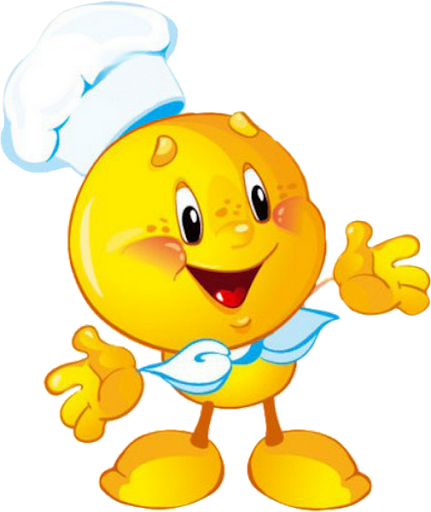                                                                                                 JÍDELNÍČEK                                    1.11. - 5.11.2021      Vedoucí školní jídelny: Eva Veličková                   Kuchařka: Gabriela SnašelováPŘESNÍDÁVKAOBĚDSVAČINAPONDĚLÍPomazánka sardinková s celerem 4,7,9Chléb 1Mléčná káva 1,7OvocePolévka z vaječné jíšky 1,3,9Bulgur se zeleninou a krůtím masem 1,6,7Sterilovaná okurkaČaj 12Ovocné pyréPiškot 1,3Čaj s citronemÚTERÝObložený slunečnicový chléb se sýrem a kapii 1,7Mléko 7Polévka pórková s cizrnou 1,7Sikulské žebírko 1,7Houskový knedlík kynutý 1,3,7Čaj 12OvocePomazánka ze sterilovanýchfazolí 3,7Chléb 1Švédský čaj 7STŘEDAPikantní česneková pomazánka 7Veka 1Malcao 1,7ŘedkvičkaČočková polévka 1,9Hovězí plátek na bylinkách 1BramborGlazurovaná baby karotka 7DžusZeleninová pomazánka 3,7,9Lámankový chléb 1,6,7,11,12Čaj s mlékem 7OvoceČTVRTEKPomazánka drožďová s ovesnými vločkami 1,3,7Chléb 1Bílá káva 1,7Polévka rýžová se zeleninou 7,9Beskydské šišky 1,3,7Těstoviny 1Zeleninová přízdoba /Rajče/OvocePomazánka ze sýra Tofu 6,7,10Raženka 1Mléko 7KedlubPÁTEKŠunková pěna 7Chléb 1Čaj šípkový se sirupem 12Salátová okurkaPolévka dýňový krém 7Rybí filé po uhersku 1,4,7Brambor Hlávkový salát s kukuřicíRohlík Croissant 1,3,6Čokoládové mléko 7Ovoce